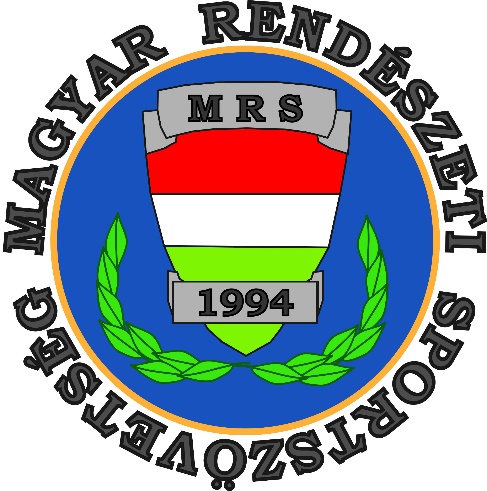 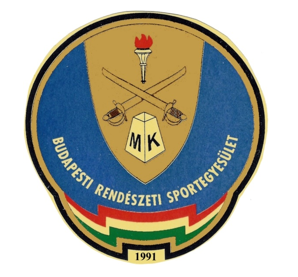 Police PumpandRowing2023. március 03.Police Pump and Rowing 2023Helyszín: ROKK GSZ Rendőrségi Szabadidő- és Sportcentrum objektuma (1097 Bp., Fehér Holló u. 09.)Időpont:2023. március 03. (péntek)A bajnokság célja:A rendőrség állománya által végrehajtandó éves fizikai alkalmassági gyakorlatsorok megváltozása okán, az új típusú erőnléti gyakorlatok (pl: a fekvenyomás és az ergométeres evezés) népszerűsítése az állomány körében. Reményeink szerint egyre több kolléga mindennapi életébe épülnek be ezek a sportágak, legyen szó szabadidős- vagy versenyszerű tevékenységről.  A versenyzési, sportolási lehetőség biztosításával és szakmai támogatásával kívánjuk előre lendíteni, fokozni a Belügyminisztérium dolgozóinak és a meghívott vendégek fizikai aktivitását, az egészségmegőrzés és az egészségfejlesztés tükrében.Célunk a sportmozgalom közösségformáló erejének felhasználásával a Belügyminisztériumhoz, a rendvédelmi pályához való kötődés elősegítése, a rendvédelmi szervek együttműködési kapcsolatrendszereinek megszilárdítása. A kötetlen versenyszituáció kiváló lehetőséget biztosít sportbarátságok, munkakapcsolatok ápolásához.A sport eszközrendszerével lehetőséget biztosít a szolgálati, illetve a munkahelyi feladatokra történő felkészülés elősegítésére, rekreálódási és feszültségoldó hatása a későbbi kiégés határát hosszabb távra képes kitolni. A kötelező éves fizikai állapot-felmérésekre való felkészülés elősegítése szakmai segítség által, a feladatsorok begyakorlására, szabályos és balesetmentes mozgáskultúra elsajátítására sportszakmai háttértámogatással.A BM országos meghívásos versenyben indulásra jogosult szervek:           A Belügyminisztérium központi szervei,           A Belügyminisztérium irányítása alá tartozó szervek,           Az Országgyűlési Őrség.A BM meghívásos versenyekre nevezhetnek a Belügyminisztériumi szervek hivatásos állományú, nyugállományú és szenior tagjai, valamint ezen szervek kormánytisztviselői, köztisztviselői, rendvédelmi igazgatási alkalmazottjai, igazságügyi alkalmazottjai és munkavállalói, továbbá a felsorolt oktatási intézmények tanárai, hallgatói és tanulói.Rendező: Budapesti Rendészeti Sportegyesület (BRSE) Fitness SzakosztályaA verseny rendező elérhetősége:  brsefitness@gmail.comA verseny védnöke: Rostás Tibor r. alezredes (ROKK GSZ RSZSC) főosztályvezető-helyettesA szervezőbizottság elnöke: Berkes László r. őrnagy- BRSE Fitness Szakosztály elnökVersenybíróság elnöke: Mátyus Áron- ROKK GSZ RSZSC főügyintézőNevezés:• Nevezési határidő: 2023. február 25.(szombat), a brsefitness@gmail.com e-mail címen• Nevezési díj: NincsA versenyzők a részvételükkel hozzájárulnak:a személyes adatok kezeléséhez,a versenyen történő fénykép- és/vagy videófelvétel készítéséhez,a versenyen készült felvételek közzétételéhez.A verseny kategóriái:- egyéni női kategória- egyéni masters női kategória (+35 év) - egyéni férfi kategória- egyéni masters férfi kategória (+45 év)- női csapat (3 fős) - férfi csapat (3 fős) Versenyszámok és értékelés:A verseny feladatai fekvenyomásból és ergométeres evezésből áll össze.Minden versenyző először a fekvenyomással kezd. A férfiak a testsúlyuk 80%-ával, a női versenyzők a testsúlyuk 40%-ával kísérlik meg a maximum ismétlésszámot.A nyomás után a női résztvevők 1000m-es, a férfiak 1500m-es távot teljesítenek az ergométeres evezőgépen.A  teljesített távhoz szükséges időt átváltjuk másodpercbe és  fekvenyomásonként 3mp-t levonunk az időből. A verseny győztese a gyakorlatokat legrövidebb idő alatt teljesítő versenyző lesz.Óvás: Ha a sportbajnokság során óvásra kerül sor, azt írásban kell benyújtani a versenybíróság elnökének, az óvásra okot adó esemény után 15 percen belül. Ha a versenybíróság elnökének döntése ellen írásbeli fellebbezés történik, akkor az BRSE által megbízott képviselő, a versenybíróság elnöke és a szervező bizottság vezetője 3 fős bizottságot alkot, mérlegeli a benyújtott óvást és dönt a vitás kérdésekben. A bizottság általi döntés ellen további fellebbezésnek helye nincs.Díjazás:1. helyezett: serleg, érem, oklevél, 2. helyezett: serleg, érem, oklevél, 3. helyezett: serleg, érem, oklevél, Tervezett program:08.00-09.00: mérlegelés09.00-09.30: technikai értekezlet09 30-tól: a fekvenyomás kezdete10.00-tól: az ergométeres evezés megkezdése14.00-tól: eredményhirdetésA versenykiírásban nem szabályozott kérdésekre a technikai értekezleten elhangzottak az irányadóak.A részletes, nevezők létszáma alapján összeállított időrendet a verseny napján és helyszínén teszik közzé a szervezők.A verseny helyszínén átöltözésre és tisztálkodásra alkalmas öltöző áll rendelkezésre, az öltözőkben hagyott értéktárgyakért a szervezők felelősséget nem vállalnak.A versenyző korcsoportjának meghatározásánál - korcsoportos versenyszámokban - a verseny évében betöltött életkort kell figyelembe venni.A versenyzők a bajnokság eredményének kihirdetése végéig a verseny helyszínén kötelesek maradni, azt korábban csak az BRSE által megbízott képviselő külön engedélyével, indokolt esetben hagyhatják el.A versenyen mindenki saját testi-és fizikai erőnlétének megfelelően, saját felelősségre vehet részt. A szervezők az esetleges sérülésekért felelősséget nem vállalnak. Mindenki köteles a saját- és versenytársai testi épségére ügyelni, valamint az eszköz és versenykörnyezet állagának megóvására törekedni.További információ: Berkes László r. őrnagy a szervezőbizottság részről:  Tel.: +3620/260-8632